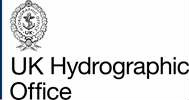 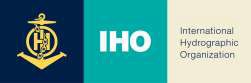 5th S-100 Working Group Meeting UKHO – Taunton, UK3rd - 6th March 2020Logistics InformationMeeting Venue and DatesThe 5th S-100 Working Group Meeting will take place in the Priory Suite at the Holiday Inn, Taunton hosted by the UK Hydrographic Office.Further information on the location of the meeting venue is available from the Holiday Inn website at: http://www.hitauntonhotelm5.co.uk/All meeting documents will be available from the S-100WG page on the IHO website (http: www.iho.int).Secretariat Contact Information:Contact Person:	Anthony PHARAOH Telephone:	+377 93 10 81 08Email:	anthony.pharaoh@iho.intHotel InformationThe UKHO has negotiated a special delegate rate for the preferred Taunton Hotel of £149.00 GBP per person per night between the 2nd – 5th March 2020. Please use booking ref  “allotment code UKH” when contacting the hotel. Payment will be charged on departure from the hotel.If other accommodation is used a delegate rate of £32 per delegate per day (£128) will be charged for attendance at the S100 WG Meeting in the Priory Suite at The Holiday Inn on the first day.The deadline for hotel bookings with the Holiday Inn is the 17th February 2020.If you need a hotel booking before or after the 2nd – 5th March 2020 the rate will be different, you will need to check with the hotel on the price as it changes depending on availability but as an estimate the 1st March would be £89 and the 6th March would be £114 however these could increase or decrease. Holiday Inn Taunton M5 J25 Deane Gate Avenue, TauntonTA1 2UA, United KingdomHotel Reservations team: +44 (0) 3333 209 354 Option: 1Hotel bookings can only be made direct with the hotel using the code for the £149 rate, do not book the Holiday Inn via another source as the dinner reservation and venue attendance is included in this rate. Twin Rooms for 2 people cannot be booked these are single occupancy bookings.Dinner reservations will need to be made with the Holiday Inn reception team once at the hotel for any groups wanting to eat together, however they have number restrictions to how many guests they can seat at one time. So these will have to be staggered. Local Travel InformationFor information about travelling from:Bristol Airport: http://www.bristolairport.co.uk/to-and-from-the airport Heathrow Airport: http://www.heathrow.com/transport-and-directions Train: http://www.thetrainline.com/Car: http://www.hitauntonhotelm5.co.uk/›Map: Get driving directionsBristol Airport:The Airport Flyer Express leaves every 10 minutes and is available 24 hours a day, 7 days a week. It takes around 30 minutes and drops you at the railway station. The bus is A1.Trains run frequently from Bristol railway station to Taunton and take between 30minutes to 1 hour.Train times can be found online: http://www.nationalrail.co.uk/A taxi would then be needed to take you to the hotel. Taxis can be found out the back from platform 5 to the right. Local taxi numbers:A1: (01823) 332211TLC Taxis: (01823) 444444There is a bus from Bristol airport to Taunton. Dropping off at a petrol station which is a 1-minute walk to the hotel. Tickets can be bought on the day if there is space or pre booked online:http://uk.megabus.com/?gclid=EAIaIQobChMIupjprY-X5wIVArTtCh3VigAWEAAYASAAEgI4ifD_BwEhttp://uk.megabus.com/journey-planner/journeys?days=1&concessionCount=0&departureDate=2020-03-01&destinationId=100&inboundOtherDisabilityCount=0&inboundPcaCount=0&inboundWheelchairSeated=0&nusCount=0&originId=249&otherDisabilityCount=0&pcaCount=0&totalPassengers=1&wheelchairSeated=0&sc=nullHeathrow Airport:There is a Heathrow Express train to take you straight to London Paddington train station in 15 minutes. Tickets can      be booked online at:http://www.heathrowexpress.com/?tid=WEXT13298&CMP=PSB200&utm_source=google&utm_medium=PPC&utm_campaign=PPCWMGoogle&gclid=EAIaIQobChMI2tfck6iZ5wIVDbDtCh1IyghHEAAYASAAEgK8FvD_BwE&gclsrc=aw.ds#/You can then get a train from London Paddington straight to Taunton, tickets can be pre booked online:http://www.nationalrail.co.uk/A taxi would then be needed to take you to the hotel, these can be found out the back from platform 5. Local taxi numbers:A1: (01823) 332211   TLC Taxis: (01823) 444444   Gatwick Airport   If travelling from Gatwick airport you will need to get a coach from Gatwick to Heathrow airport, then follow the    instructions above:http://www.nationalexpress.com/en/airports/heathrow/gatwick-to-  heathrow?utm_source=google&utm_medium=cpc&utm_campaign=UK%7cEN%7cGO%7cGEN%7cE%7cGatwick%20to%20Heathrow&utm_term=coach%20gatwick%20to%20heathrow&utm_matchtype=e&utm_device=c&gclid=EAIaIQobChMIt6LB3qiZ5wIVRrTtCh0PTw5UEAAYASAAEgLdpfD_BwE&gclsrc=aw.dsRegistrationPlease use the IHO on-line registration system (link available from the meeting page on the IHO website).For those requiring letters of invitation, please contact Anthony Pharaoh, at the Secretariat (using the contact details above).Please DO NOT forget to indicate any dietary restrictions for religious or health related reasons (including allergies) so that we can make sure these needs are met.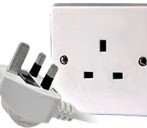 Electricity plug and WIFIElectrical voltage is 230V, 50 Hz. The following power sockets will be available High Speed WIFI will be available. Login details will be provided at the meeting.ContactsAssistance can be provided as needed by the IHO Secretariat, please contact Ms Lorene Chavagnas (info@iho.int), (+377) 93 10 81 00.FunctionsFunctions: A reception is being arranged at the UK Hydrographic Office on Tuesday 3rd March after the meeting. Please bring your passport with you when attending The UK Hydrographic Office this is essential.A coach transfer will be provided.Wednesday 4th March will be a self-funded group dinner.